Stonybrook Middle School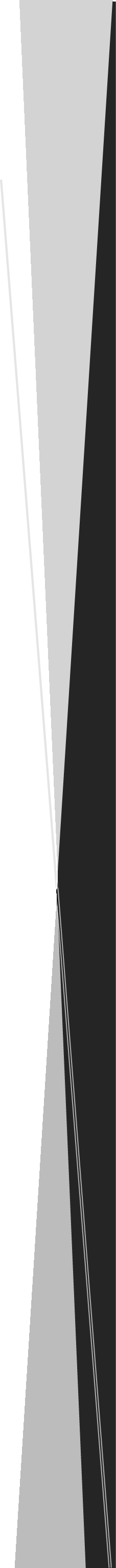 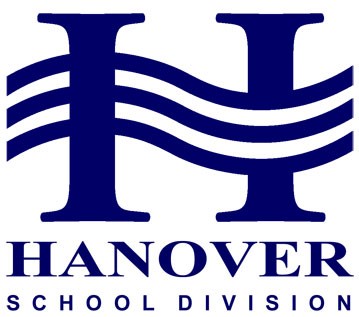 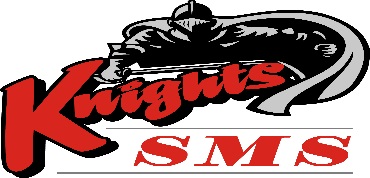 Priority Planning 2020 2021READY TO LEARNBe Responsible  Be Respectful  Be SafePlanning Priority #1Continuing to use established strategies that focus on strengthening the literacy and numeracy skills of our studentsStrategies and Success IndicatorsContinued incorporation of a comprehensive literacy and numeracy plans that incorporate elements of multiple learning approaches resulting in  students developing the necessary skills that encourage engagement with their own learningPrecision Reading, Fountas and Pinnell assessments, Readers Apprenticeship, Numeracy and Literacy Strong Connection Data that will guide our teaching and learningPlanning Priority #2Specific School-wide Strategies will be developed and established that focus on every student feeling valued and accepted at school. Strategies and Success IndicatorsEvery student’s academic and personal development is guided by an adult advocateGuidance Counselors, Learning Support, Administration and homeroom teachers work together to ensure that all students’ needs are being metTeachers will develop the skills to walk with students that are emotionally dysregulatedProfessional development for all staff to identify and support students, including Educational Assistants and Office StaffPlanning Priority #3Specific School-wide Strategies will be developed that will continue to engage families as valued partners and collaborate with community partnersStrategies and Success IndicatorsCreating and maintaining links between home and schoolNewsletters, social media, email and phone calls Celebration of LearningIncreased opportunities for volunteers at SMSCanteen, Precision Reading, Coaching, Classroom Support, Library supportContinued work towards transparency and open communication with familiesParent Advisory CommitteeTransition planning for incoming students